Vues de l’Unité d’habitation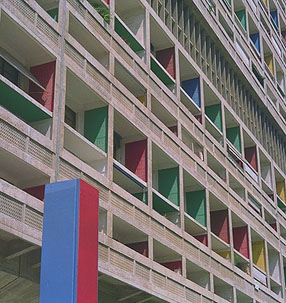 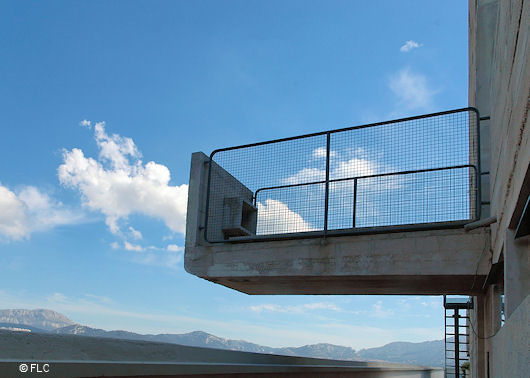 Façade de la Cité radieuse		2. Loggia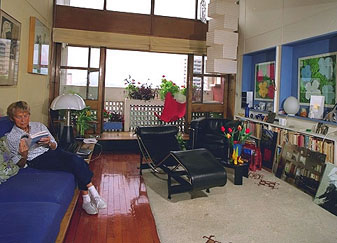 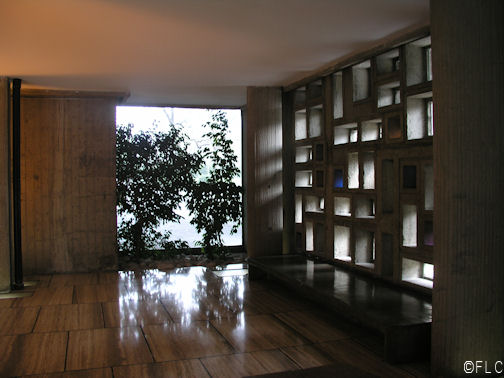 3. Vue de l'appartement numéro 50.			4. Cloison-bibliothèque			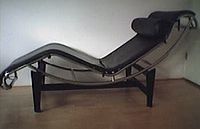 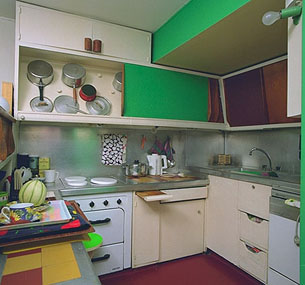 Chaise longue ergonomique 			6. Cuisine  intégrée avec rangements 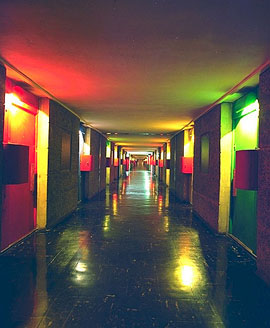 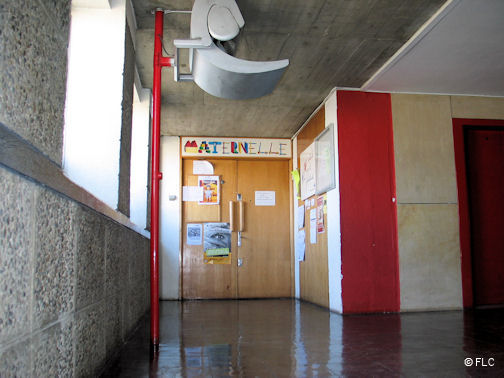 Rue		 				8. Ecole maternelle
L’école maternelle du CORBUSIER a réintégré ses locaux au début du mois de septembre 2010, au 8eme étage de l’immeuble (site des habitants du Corbu)